Publicado en Puigcerdà el 01/08/2024 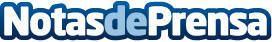 Servigest Barberan ofrece una formación gratuita para autónomos y futuros emprendedores en Puigcerdà y la Seu d'UrgellEl curso intensivo, de 6 horas de duración, abordará temas esenciales como la creación de una empresa, la gestión diaria, impuestos y otros aspectos clave para garantizar el éxito de los nuevos proyectos empresarialesDatos de contacto:Carlos TostEDEON MARKETING SL931929647Nota de prensa publicada en: https://www.notasdeprensa.es/servigest-barberan-ofrece-una-formacion Categorias: Nacional Finanzas Cataluña Emprendedores Formación profesional Consultoría Actualidad Empresarial http://www.notasdeprensa.es